Коронавирус: ответы на главные вопросы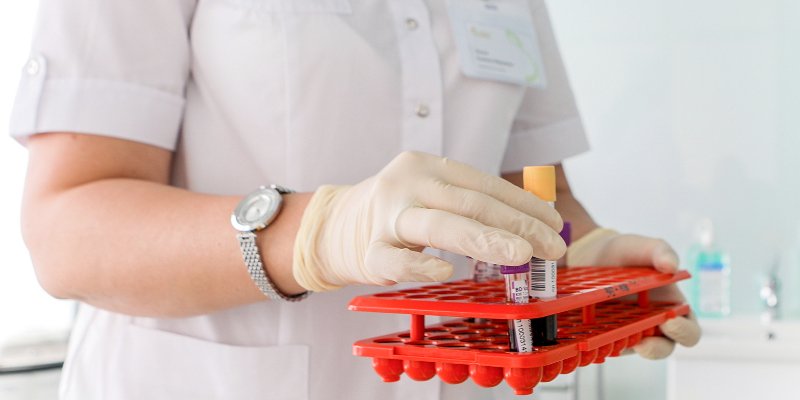 Что такое коронавирус и как происходит заражение?            Новый коронавирус — респираторный вирус. Он передается главным образом воздушно-капельным путем в результате вдыхания капель, выделяемых из дыхательных путей больного, например при кашле или чихании, а также капель слюны или выделений из носа. Также он может распространяться, когда больной касается любой загрязненной поверхности, например дверной ручки. В этом случае заражение происходит при касании рта, носа или глаз грязными руками.Какие симптомы у коронавируса?      Основные симптомы коронавируса:— повышенная температура;— чихание;— кашель;— затрудненное дыхание.В подавляющем большинстве случаев данные симптомы связаны не с коронавирусом, а с обычной ОРВИ (острая респираторно-вирусная инфекция).Как передается коронавирус?Пути передачи:— воздушно-капельный (выделение вируса происходит при кашле, чихании, разговоре);— контактно-бытовой (через предметы обихода).Какие меры по профилактике коронавируса существуют?  Самое важное, что можно сделать, чтобы защитить себя, — это соблюдать правила личной гигиены и сократить посещения общественных и людных мест.Держите руки в чистоте, часто мойте их водой с мылом или используйте дезинфицирующее средство.Старайтесь не касаться рта, носа или глаз немытыми руками (обычно такие прикосновения неосознанно совершаются нами в среднем 15 раз в час).На работе регулярно очищайте поверхности и устройства, к которым вы прикасаетесь (клавиатура компьютера, панели оргтехники общего использования, экран смартфона, пульты, дверные ручки и поручни).Носите с собой одноразовые салфетки и всегда прикрывайте нос и рот, когда вы кашляете или чихаете.Не ешьте еду (орешки, чипсы, печенье и другие снеки) из общих упаковок или посуды, если другие люди погружали в них свои пальцы.Объясните детям, как распространяются микробы и почему важна хорошая гигиена рук и лица. Расскажите детям о профилактике коронавируса. Часто проветривайте помещения. Если вы обнаружили симптомы, схожие с теми, которые вызывает коронавирус, оставайтесь дома и вызывайте врача.Помогают ли маски при инфекционных заболеваниях?       Использование одноразовой медицинской маски снижает риск заболевания вирусными инфекциями, которые передаются воздушно-капельным путем (при кашле, чихании). Для больных ОРВИ ношение маски обязательно, маску несколько раз в день нужно менять.В течение какого времени могут проявиться симптомы новой коронавирусной инфекции? Симптомы могут проявиться в течение 14 дней после контакта с инфекционным больным. Какие осложнения могут быть после коронавирусной инфекции? Новая коронавирусная инфекция относится к острым респираторным вирусным инфекциям (ОРВИ), и осложнения у нее могут быть такие же, как и у других ОРВИ: пневмония, бронхит, синусит и другие.Информация для граждан, прибывших из стран с неблагополучной эпидситуациейГде сделать вакцинацию от коронавируса? В настоящее время вакцины для профилактики заражения новым коронавирусом не разработано, российские и зарубежные ученые ведут ее разработку.Где я могу сдать анализ на коронавирус?      Самостоятельная сдача анализов на коронавирус не предусмотрена! Обследованию подлежат:— прибывшие в течение последних 14 дней из стран с неблагополучной эпидемиологической ситуацией;— лица с признаками ОРВИ, прибывшие из стран, где зафиксирован случаи заболевания*;— лица, контактировавшие с заболевшим коронавирусной инфекцией. Пробу для анализа берет медицинский работник. Во всех остальных случаях анализ не проводится.  Лаборатории частных медицинских организаций не проводят исследования на выявление новой коронавирусной инфекции.* Список стран размещается на сайте Роспотребнадзора.Тест на наличие коронавируса проводится по желанию или по показаниям?         Тест на наличие коронавируса назначается только по показаниям и исключительно врачом медицинской организации — поликлиники, больницы или скорой медицинской помощи. Обследованию подлежат:— прибывшие в течение последних 14 дней из стран с неблагополучной эпидемиологической ситуацией;— лица с признаками ОРВИ, прибывшие из стран, где зафиксированы случаи заболевания*;— лица, контактировавшие с заболевшим коронавирусной инфекцией.Пробу для анализа возьмет медицинский работник. Во всех остальных случаях анализ не проводится.* Список стран размещается на сайте Роспотребнадзора.В каких странах неблагополучная эпидситуация?     Данные о странах с неблагополучной эпидситуацией размещены на сайтах ВОЗ и Роспотребнадзора Российской Федерации. В этих странах зафиксирован хотя бы один случай коронавируса. Указом Мэра Москвы определены страны с наиболее неблагополучной ситуацией. На 19.03.2020 к ним относятся 49 стран. Гражданам, прибывшим из этих стран, необходимо соблюдать ряд требований. Приехавшие из этих стран люди должны позвонить на горячую линию Департамента здравоохранения: +7 (495) 870-45-09, сообщить о своем прибытии, оставить свои контакты и перейти в режим самоизоляции, то есть не выходить из дома. Если требуется больничный лист для предоставления по месту работы или учебы, необходимо об этом также сообщить по указанному номеру телефона горячей линии.Что делать, если я прилетел из-за границы? Если вы прибыли из любой страны, где зарегистрированы случаи новой коронавирусной инфекции, то вам необходимо позвонить на горячую линию Департамента здравоохранения: +7 (495) 870-45-09, сообщить о своем прибытии и оставить свои контакты. Если в последние две недели вы посещали страны с неблагополучной эпидситуацией, вы обязаны находиться на карантине по месту своего жительства в течение 14 дней со дня возвращения в Россию. Для получения больничного листа для предоставления по месту работы или учебы необходимо обратиться по телефону горячей линии Департамента здравоохранения: +7 (495) 870-45-09. Курьер привезет вам больничный на дом.Где размещаются на карантин граждане, которые прибыли из стран с эпидемиологически неблагополучной ситуацией, но не имеют признаков ОРВИ?Согласно указу Мэра Москвы от 5 марта 2020 года № 12-М всем гражданам, прибывающим из стран с неблагополучной эпидситуацией, необходимо по приезде в Москву перейти в режим самоизоляции, то есть не покидать жилище, не посещать работу, учебу, не приглашать к себе гостей. Для получения больничного листа для предоставления по месту работы или учебы необходимо обратиться по телефону горячей линии Департамента здравоохранения: +7 (495) 870-45-09. Курьер привезет вам больничный прямо на дом.Сколько длится карантин?       Карантин длится 14 дней с момента пересечения границы или с даты контакта с заболевшим новой коронавирусной инфекцией.Что нельзя делать во время карантина?         Нельзя покидать место своего проживания, посещать учебу и работу. Если вам нужен больничный лист, обратитесь на горячую линию Департамента здравоохранения: +7 (495) 870-45-09. Курьер привезет вам больничный прямо на дом. Риск инфицирования членов семьи снижается, если соблюдать основные гигиенические требования: использовать маску, индивидуальную посуду, часто мыть руки и пользоваться кожными антисептиками, регулярно проветривать помещения.Сколько времени будут продолжаться ежедневные посещения врачами?              Число визитов врача определяется в каждом случае индивидуально в течение всего периода карантина (14 дней).Если я нахожусь в изоляции, должны ли члены моей семьи, не посещавшие опасные страны, тоже сидеть дома?  Нет, не должны, если вы не больны коронавирусной инфекцией. Но при наличии возможности лучше воздержаться от контактов с родственниками на период карантина. Риск инфицирования членов семьи снижается, если соблюдать основные гигиенические требования: использовать маску, индивидуальную посуду, часто мыть руки и пользоваться кожными антисептиками, регулярно проветривать помещения.Сколько стоит нахождение в стационаре?     Медицинская помощь всем пациентам с подозрением на новую коронавирусную инфекцию оказывается на бесплатной основе.Как и сколько времени идет диагностика? Правда ли, что она трехэтапная? Что она включает в себя?   Для постановки диагноза проведения однократного теста недостаточно. Если человек не имеет симптомов ОРВИ, то ему исследования проводят два раза. При наличии симптомов ОРВИ исследования проводят не менее трех раз.   Какие анализы берутся для диагностики данной инфекции?             Диагностика новой коронавирусной инфекции осуществляется молекулярно-генетическими методами — ПЦР (полимеразная цепная реакция). Для исследования берется мазок из носа и ротоглотки, а также проводятся другие анализы по назначению врача.Как лечат людей, пока они ждут результатов анализов? Какими медикаментами?            Лечение назначает врач в зависимости от симптомов в соответствии с российскими и международными рекомендациями. Самолечение противопоказано.На основании чего госпитализируют предположительно зараженных?      Госпитализация проводится в соответствии с Постановлением главного санитарного врача Российской Федерации (от 02.03.2020 № 5 «О дополнительных мерах по снижению рисков завоза и распространения новой коронавирусной инфекции (2019-nCoV)»).Кто подлежит госпитализации вместе с заболевшим?           Решение о госпитализации принимает проводящий осмотр врач в зависимости от тяжести состояния и близости контактов с заболевшим.Как организована дезинфекция помещений в больницах, куда отвозят пациентов с подозрением на коронавирус?  Дезинфекция осуществляется не менее двух раз в сутки во всех помещениях больницы с применением дезинфицирующих средств и физических методов обеззараживания воздуха и поверхностей (бактерицидные лампы и обеззараживатели воздуха).Почему врачи покидают больницу, хотя сами контактировали с пациентами?       Во время работы персонал использует средства индивидуальной защиты (маски, респираторы, перчатки, медицинские шапочки). В конце каждой смены медперсонал сдает экипировку для утилизации и проходит полную санитарную обработку (душ с моющими и дезинфицирующими средствами).В какие больницы будут распределяться потенциально инфицированные пациенты?      Сейчас в Москве лица с ОРВИ, прибывшие из стран с неблагополучной эпидситуацией, направляются в инфекционные клинические больницы № 1 и 2, а также в новый медицинский комплекс в Коммунарке. Могут ли родственники посещать пациента, который находится в режиме изоляции в больнице?            В период, пока пациент находится в изоляции, родственники посещать его не могут. Эти меры введены для предотвращения распространения заболевания. Однако все, кто находится на лечении в стационаре, всегда могут воспользоваться мобильным телефоном для связи с родными.Можно ли пользоваться телефоном, находясь в режиме изоляции?            Да, все, кто находится на лечении в стационаре, всегда могут воспользоваться мобильным телефоном для связи с родными и в других целях.Могут ли родственники приносить еду и другие необходимые вещи в стационар?Родственники могут передавать пациентам продукты питания и личные вещи, однако существует ряд ограничений, которые вы можете уточнить, позвонив в справочную больницы.Как организовано питание пациентов, находящихся в стационаре?  Для пациентов стационаров с подозрением на новую коронавирусную инфекцию питание организовано в соответствии с санитарными нормами и правилами.Какие меры нужно соблюдать после выписки из стационара?          После выписки необходимо соблюдать такие же меры профилактики вирусных инфекций, как и здоровые люди: избегать массовых скоплений людей, мыть руки, проветривать помещения и так далее.Можно ли получить больничный на период самоизоляции?             Все граждане, прибывшие из стран с неблагополучной эпидситуацией (на 19.03.2020 - 49 стран), должны оставаться на домашнем карантине в течение 14 дней и сообщить свои контакты по телефону горячей линии Департамента здравоохранения: +7 (495) 870-45-09. По этому же телефону ответят, как оформить больничный лист. Специалисты примут заявку, и в течение двух дней курьер доставит больничный лист на дом. Больничные листы будут выдаваться здоровым людям независимо от самочувствия. Если из стран с неблагополучной эпидситуацией приехали несколько членов семьи, больничные листы оформят на всех по одной заявке.Порядок выдачи больничных листов для людей, находящихся в режиме самоизоляции, является временным и будет действовать до 1 апреля 2020 года. Если в период самоизоляции возникло недомогание, следует немедленно вызвать врача на дом или скорую помощь, сообщив, что вы недавно прибыли из Китая, Южной Кореи, Ирана, Италии, Франции, Германии, Испании. Важно НЕ посещать поликлинику!Что мне делать, если я прилетел из страны с неблагополучной эпидситуацией и у меня поднялась температура? Если у вас признаки ОРВИ (лихорадка, кашель и другое), незамедлительно вызывайте врача на дом или скорую помощь!Как осуществляется пропуск на границе России в связи с коронавирусом?               В аэропортах усилено медицинское наблюдение за пассажирами, прибывающими из стран с неблагополучной санитарно-эпидемиологической обстановкой по данному заболеванию. Всем гражданам, прибывающим из стран с неблагополучной эпидситуацией, выдаются постановления об изоляции, фиксируются их контактные данные, делается фотография, берется анализ на коронавирусную инфекцию.Измерение температуры тела проводится у всех пассажиров международных рейсов во всех аэропортах.В окружении люди, вернувшиеся из стран с неблагополучной эпидситуацией. Какие меры к ним применяются?   Люди, вернувшиеся из стран с неблагополучной эпидситуацией, должны быть самоизолированы на дому в течение 14 дней с момента выезда с территории стран. Соблюдение режима изоляции контролируется с помощью специальных технических мер, в том числе видеонаблюдения.В московских больницах не хватает мест для приема пациентов с подозрением на коронавирус. Так ли это?    В настоящее время развернуто достаточное количество коек для госпитализации всех пациентов с подозрением на коронавирус в инфекционной клинической больнице № 1 и инфекционной клинической больнице № 2, а также в новой больнице в Коммунарке. При необходимости вопрос об увеличении количества коек будет решен незамедлительно.Врачей из московских больниц перевели на дежурства в аэропорт для диагностики пассажиров на коронавирус, из-за этого в клиниках закрывают отделения. Так ли это?     Во всех аэропортах Москвы и области работают мобильные бригады, состоящие из врачей различных медицинских организаций. Бригады созданы для контроля состояния пассажиров, вернувшихся из эпидемиологически неблагополучных стран.Направление врачей на дежурство в аэропорты никак не влияет на качество оказания медицинской помощи в городских больницах. Отделения больницы работают в штатном режиме, закрывать их не планируют. Вся медицинская помощь оказывается в полном объеме, а выписка пациентов происходит в стандартном порядке по медицинским показаниям тогда, когда нахождение в стационаре не требуется.Информацию о распространении коронавируса тщательно скрывают.       Вся оперативная информация по ситуации с новым коронавирусом в Москве незамедлительно публикуется на сайтах Департамента здравоохранения Москвы и Роспотребнадзора по городу Москве, а также на портале mos.ru.Готова ли скорая помощь к ситуации с коронавирусом?      Да, готова! По данным международных экспертов, скорая медицинская помощь Москвы является одной из самых эффективных в мире. В настоящий момент в скорой имеется достаточный запас средств индивидуальной защиты: масок-респираторов, одноразовых перчаток и очков, комбинезонов различных модификаций и других средств защиты.После транспортировки каждого пациента вне зависимости от наличия у него признаков инфекционного заболевания проводится дезинфекция салона автомобиля и воздуха с использованием бактерицидных облучателей. При транспортировке больных в инфекционный стационар санитарный автомобиль проходит дополнительно полную санитарную обработку на территории инфекционных больниц.На станции скорой помощи имеются специализированные инфекционные бригады с врачами высокой квалификации, позволяющие организовать правильную работу при возникновении каких-либо очагов инфекции. Станция также оснащена специальными биобоксами, которые могут быть использованы в случае транспортировки пациентов при подтверждении особо опасных инфекций. Что будет, если не соблюдать режим самоизоляции?         Постановлением Правительства Российской Федерации от 31.01.2020 № 66 коронавирусная инфекция (2019-nCoV) внесена в перечень заболеваний, представляющих опасность для окружающих.Нарушение законодательства влечет ответственность, в том числе уголовную — вплоть до лишения свободы на срок до пяти лет. Соблюдение режима отслеживается с помощью видеонаблюдения, при нарушении режима предусмотрено размещение гражданина в обсервационном центре. Нарушение законодательства в области обеспечения санитарно-эпидемиологического благополучия населения, выразившееся в нарушении действующих санитарных правил и гигиенических нормативов, невыполнении санитарно-гигиенических и противоэпидемических мероприятий, влечет ответственность (статья 236 Уголовного кодекса Российской Федерации):— часть 1 — нарушение санитарно-эпидемиологических правил, повлекшее по неосторожности массовое заболевание или отравление людей, наказывается штрафом в размере до 80 тысяч рублей или в размере заработной платы или иного дохода осужденного за период до шести месяцев, либо лишением права занимать определенные должности или заниматься определенной деятельностью на срок до трех лет, либо обязательными работами на срок до 360 часов, либо исправительными работами на срок до одного года, либо ограничением свободы на срок до одного года;— часть 2 — то же деяние, повлекшее по неосторожности смерть человека, наказывается обязательными работами на срок до 480 часов, либо исправительными работами на срок от шести месяцев до двух лет, либо принудительными работами на срок до пяти лет, либо лишением свободы на тот же срок.Если человек живет один, можно ли в режиме самоизоляции выносить на улицу мусор, принимать посылки от курьера, ходить в аптеку и за продуктами?            Если вы живете один, рекомендуется пользоваться службой доставки, помощью ваших друзей и знакомых. В случае крайней необходимости (выбросить мусор, выгулять собаку) можно выходить на улицу в малолюдное время, обязательно в медицинской маске. Обращаем внимание: осуществляется контроль за соблюдением режима изоляции, в том числе с помощью системы видеонаблюдения.Кто контролирует работодателей в отношении обязательной термометрии и выполнения указа Мэра, какая за невыполнение указа ответственность?      В соответствии с Кодексом города Москвы об административных правонарушениях нарушение требований влечет административную ответственность и наложение штрафа на должностных лиц организаций. В соответствии со статьей 3.18. Кодекса города Москвы об административных правонарушениях нарушение установленных нормативными правовыми актами города Москвы требований в области защиты населения и территорий города от чрезвычайных ситуаций влечет наложение административного штрафа на должностных лиц в размере от четырех до пяти тысяч рублей. Протоколы о совершении такого правонарушения составляет Департамент ГО и ЧС города Москвы, рассматривает дела Административная комиссия при Правительстве Москвы по делам об административных правонарушениях.Касается ли указ граждан других стран?         Указ мэра Москвы, принятый 5 марта, распространяется как на граждан Российской Федерации, так и на иностранных граждан, которые прибывают на территорию Москвы из регионов с неблагополучной эпидемиологической ситуацией. Если они прибывают на территорию Москвы на срок более 14 дней, то они должны будут провести в режиме изоляции этот период и затем смогут вернуться к обычной жизни на территории города. Если же период их пребывания меньше 14 дней, то они все равно проведут в режиме изоляции по месту нахождения весь период, который планировали быть в Москве. И по истечении этого периода, даже если он длится менее 14 дней, возвращаются к себе.